  от 27 марта 2017  года 						                                         № 432п. КезВ связи с внесением изменений в Типовой перечень муниципальных услуг, предоставляемых органами местного самоуправления в Удмуртской Республике, одобренный  протоколом Комиссии по повышению качества и доступности предоставления государственных и муниципальных услуг в Удмуртской Республике №3 от 16 декабря 2016 года, и  структурными изменениями, произошедшими в Администрации муниципального образования Кезский район», руководствуясь Уставом  муниципального образования «Кезский район»,  ПОСТАНОВЛЯЮ:1.Утвердить Перечень (реестр) муниципальных услуг, предоставляемых органами местного самоуправления муниципального образования «Кезский район»  в новой редакции (прилагается).2.Признать утратившим силу постановление Администрации муниципального образования «Кезский район» от 23 января 2017 года № 121 «Об  утверждении Перечня (реестра) муниципальных услуг, предоставляемых Администрацией муниципального образования «Кезский район».    Глава муниципального образования «Кезский район»                                     		                         	           И.О. БогдановПереченьмуниципальных услуг,   предоставляемых органами местного самоуправлениямуниципального   образования   «Кезский  район» -------------------------------------------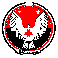 АДМИНИСТРАЦИЯ  МУНИЦИПАЛЬНОГО  ОБРАЗОВАНИЯ«КЕЗСКИЙ РАЙОН»«КЕЗ ЁРОС» МУНИЦИПАЛ КЫЛДЫТЭТЛЭН АДМИНИСТРАЦИЕЗАДМИНИСТРАЦИЯ  МУНИЦИПАЛЬНОГО  ОБРАЗОВАНИЯ«КЕЗСКИЙ РАЙОН»«КЕЗ ЁРОС» МУНИЦИПАЛ КЫЛДЫТЭТЛЭН АДМИНИСТРАЦИЕЗАДМИНИСТРАЦИЯ  МУНИЦИПАЛЬНОГО  ОБРАЗОВАНИЯ«КЕЗСКИЙ РАЙОН»«КЕЗ ЁРОС» МУНИЦИПАЛ КЫЛДЫТЭТЛЭН АДМИНИСТРАЦИЕЗПОСТАНОВЛЕНИЕПОСТАНОВЛЕНИЕПОСТАНОВЛЕНИЕУТВЕРЖДЕНпостановлением Администрации муниципального образования «Кезский район»от 27 марта 2017 года № 432№ п/п№ услуги в РеестреНаименование муниципальной услугиНаименование органа местного самоуправления, оказывающего  муниципальную услугу12341.Муниципальные услуги в сфере образования, опеки и попечительства несовершеннолетних1.Муниципальные услуги в сфере образования, опеки и попечительства несовершеннолетних1.Муниципальные услуги в сфере образования, опеки и попечительства несовершеннолетних1.Муниципальные услуги в сфере образования, опеки и попечительства несовершеннолетних1.2Предоставление частичного возмещения (компенсации) стоимости путёвки для детей в загородные детские оздоровительные лагеряУправление образованием Администрации муниципального образования «Кезский район»1.3Приём заявлений о зачислении в муниципальные образовательные учреждения, реализующие основную образовательную программу дошкольного образования (детские сады), а также постановка на соответствующий учётУправление образованием Администрации муниципального образования «Кезский район»1.4Выдача несовершеннолетним лицам, достигшим 16 лет, разрешения на вступление в брак до достижения брачного возрастаОтдел по делам семьи, опеки и попечительству Администрации муниципального образования «Кезский район»1.5Выплата компенсации части платы, взимаемой с родителей (законных представителей) за  присмотр и уход за детьми в муниципальных образовательных организациях, находящихся на территории муниципального образования «Кезский район», реализующих образовательную  программу дошкольного образованияУправление образованием Администрации муниципального образования «Кезский район»2.Муниципальные услуги в сфере архивного дела2.Муниципальные услуги в сфере архивного дела2.Муниципальные услуги в сфере архивного дела2.Муниципальные услуги в сфере архивного дела2.1Предоставление гражданам и организациям архивной информации и копий архивных документовАрхивный отдел Администрации муниципального образования «Кезский район»2.2Обеспечение доступа к архивным документам (копиям) и справочно-поисковым  средствам к ним в читальном зале муниципального архиваАрхивный отдел Администрации муниципального образования «Кезский район»2.3Оказание методической и практической помощи в работе по организации документов в делопроизводстве, отбору и передаче в состав Архивного фонда Удмуртской Республики архивных документов, находящихся на временном хранении, подготовке нормативных и методических документов по вопросам делопроизводства и архивного делаАрхивный отдел Администрации муниципального образования «Кезский район»3.Муниципальные услуги в сфере имущественных отношений3.Муниципальные услуги в сфере имущественных отношений3.Муниципальные услуги в сфере имущественных отношений3.Муниципальные услуги в сфере имущественных отношений3.1Выдача копий архивных документов, подтверждающих право на владение землёйОтдел имущественных отношений Администрации муниципального образования «Кезский район» 3.2Предоставление земельных участков, находящихся в неразграниченной государственной собственности или в муниципальной собственности, гражданам для индивидуального жилищного строительства, ведения личного подсобного хозяйства в границах населенного пункта, садоводства, дачного хозяйства, гражданам и крестьянским (фермерским) хозяйствам для осуществления крестьянским (фермерским) хозяйством его деятельностиОтдел имущественных отношений Администрации муниципального образования «Кезский район» 3.3Предоставление информации из реестра объектов муниципальной собственности муниципального образования «Кезский район» (предоставление информации из реестра муниципального имущества муниципального образования) Отдел имущественных отношений Администрации муниципального образования «Кезский район»3.4Утверждение схемы расположения земельного участка или земельных участков  на кадастровом плане  территорииОтдел имущественных отношений Администрации муниципального образования «Кезский район»3.5Прекращение права постоянного (бессрочного) пользования земельным участком, находящимся в неразграниченной государственной собственности или в муниципальной собственностиОтдел имущественных отношений Администрации муниципального образования «Кезский район»3.6Предоставление земельного участка, находящегося в неразграниченной  государственной собственности или муниципальной собственности, в постоянное (бессрочное) пользованиеОтдел  имущественных отношений Администрации муниципального образования «Кезский район»3.7Предоставление информации об объектах недвижимого имущества, находящихся в муниципальной собственности, которые могут быть переданы в арендуОтдел имущественных отношений Администрации муниципального образования «Кезский район»3.8Заключение договора безвозмездного пользования в отношении земельного участка из земель, находящихся в неразграниченной государственной собственности или муниципальной собственностиОтдел имущественных отношений Администрации муниципального образования «Кезский район»3.9Предоставление земельных участков, находящихся в неразграниченной  государственной собственности или муниципальной собственности, в собственность без проведения торгов за платуОтдел имущественных отношений Администрации муниципального образования «Кезский район»3.10Предоставление земельных участков, находящихся в неразграниченной  государственной собственности или муниципальной собственности, в собственность без проведения торгов бесплатноОтдел имущественных отношений Администрации муниципального образования «Кезский район»3.11Предоставление земельных участков, находящихся в неразграниченной  государственной собственности или муниципальной собственности, в аренду без проведения торгов Отдел имущественных отношений Администрации муниципального образования «Кезский район»3.12Изменение вида разрешенного использования земельного участка при отсутствии градостроительной документации Администрации муниципальных образований (поселений)  Кезского района 3.13Прекращение права пожизненного наследуемого владения земельным участком, находящимся в неразграниченной  государственной собственности или муниципальной собственностиОтдел имущественных отношений Администрации муниципального образования «Кезский район»3.14Бесплатное предоставление земельных участков гражданам в соответствии с Законами Удмуртской Республики от 16 декабря 2002 года № 68-РЗ и (или) от 30 июня 2011 года № 32-РЗОтдел имущественных отношений Администрации муниципального образования «Кезский район»3.15Установление сервитута в отношении земельного участка, находящегося в неразграниченной государственной или муниципальной собственностиОтдел имущественных отношений Администрации муниципального образования «Кезский район»3.16Перераспределение земель и (или) земельных участков, находящихся в неразграниченной  государственной или муниципальной собственности, и земельных участков, находящихся в частной собственностиОтдел имущественных отношений Администрации муниципального образования «Кезский район»3.17Выдача разрешения на использование земель или земельных участков, находящихся в государственной или муниципальной собственности, без предоставления земельных участков и установления сервитутаОтдел имущественных отношений Администрации муниципального образования «Кезский район»3.18Выдача разрешений на установку и эксплуатацию рекламных конструкций на территории муниципального образования, аннулирование таких разрешений Отдел имущественных отношений Администрации муниципального образования «Кезский район»3.19Предварительное согласование предоставления земельного участка, находящегося в неразграниченной государственной или в муниципальной собственностиОтдел имущественных отношений Администрации муниципального образования «Кезский район»3.20Выдача разрешения на размещение объектов, размещение которых  может осуществляться на землях или земельных участках, находящихся в государственной или муниципальной  собственности, без предоставления земельных участков и установления сервитутовОтдел имущественных отношений Администрации муниципального образования «Кезский район»3.21Отнесение земельного участка к землям определенной категории в случае, если категория земель не указана  в документах государственного кадастра недвижимости, правоустанавливающих документах на земельный участок или документах, удостоверяющих права на землюОтдел имущественных отношений Администрации муниципального образования «Кезский район»4.Муниципальные услуги в сфере архитектуры и строительства4.Муниципальные услуги в сфере архитектуры и строительства4.Муниципальные услуги в сфере архитектуры и строительства4.Муниципальные услуги в сфере архитектуры и строительства4.1Предоставление разрешения на строительство Отдел архитектуры, строительства и жилищной политики Администрации муниципального образования «Кезский район»4.2Предоставление разрешения на ввод  объекта  в эксплуатацию Отдел архитектуры, строительства и жилищной политики Администрации муниципального образования «Кезский район»4.3Предоставление разрешения на осуществление земляных работОтдел архитектуры, строительства и жилищной политики Администрации муниципального образования «Кезский район»4.4Предоставление  градостроительного плана  земельного участкаОтдел архитектуры, строительства и жилищной политики Администрации муниципального образования «Кезский район»4.5Предоставление разрешения на условно разрешенный вид использования земельного участка Администрации муниципальных образований (поселений)  Кезского района 4.6Предоставление разрешения на отклонение от предельных параметров разрешенного строительства Администрации муниципальных образований (поселений)  Кезского района 5. Муниципальные услуги в сфере жилищных отношений5. Муниципальные услуги в сфере жилищных отношений5. Муниципальные услуги в сфере жилищных отношений5. Муниципальные услуги в сфере жилищных отношений5.1Принятие решений о признании (непризнании) граждан малоимущими для принятия их на учёт в качестве нуждающихся в жилых помещенияхОтдел архитектуры, строительства и жилищной политики Администрации муниципального образования «Кезский район»5.2Приём заявлений, документов, а также постановка граждан на учёт в качестве нуждающихся в жилых помещенияхОтдел архитектуры, строительства и жилищной политики Администрации муниципального образования «Кезский район»5.3Приём заявлений,   документов, а также постановка на учёт граждан для предоставления жилищных займовОтдел архитектуры, строительства и жилищной политики Администрации муниципального образования «Кезский район»5.4Приём документов, необходимых для согласования  перепланировки и (или) переустройства жилого помещения, а также выдача соответствующих решений о согласовании или об отказеОтдел архитектуры, строительства и жилищной политики Администрации муниципального образования «Кезский район»5.5Признание помещения   жилым помещением, жилого помещения пригодным    (непригодным) для  проживания и многоквартирного дома аварийным и подлежащим сносу или реконструкцииОтдел архитектуры, строительства и жилищной политики Администрации муниципального образования «Кезский район»5.6Предоставление информации об очерёдности предоставления жилых помещений на условиях социального найма гражданам, признанным малоимущими и нуждающимися в жилых помещенияхОтдел ЖКХ, благоустройства, дорожного фонда Администрации муниципального образования «Кезский район»5.7Заключение договоров на передачу в собственность граждан жилых помещений, находящихся в муниципальной собственностиОтдел экономики, анализа, прогноза и инвестиций  Администрации муниципального образования «Кезский район»5.8Заключение с гражданами договоров социального найма жилых помещенийОтдел ЖКХ, благоустройства, дорожного фонда Администрации муниципального образования «Кезский район»5.9Заключение с гражданами договоров найма специализированных жилых помещенийОтдел ЖКХ, благоустройства, дорожного фонда Администрации муниципального образования «Кезский район»5.10Исключена5.11Предоставление информации о порядке предоставления жилищно-коммунальных услуг населениюОтдел ЖКХ, благоустройства, дорожного фонда Администрации муниципального образования «Кезский район»5.12Приём документов, необходимых для согласования перевода жилого помещения в нежилое или нежилого помещения в жилое, а также выдача соответствующих решений о переводе или об отказе в переводеОтдел архитектуры, строительства и жилищной политики Администрации муниципального образования «Кезский район»5.13Присвоение и изменение нумерации жилых помещений на территории муниципального образования Администрации муниципальных образований (поселений)  Кезского района 5.14Присвоение адреса объекту капитального строительства Администрации муниципальных образований (поселений)  Кезского района 5.15Прием заявлений, документов для участия в подпрограмме «Выполнение государственных обязательств по обеспечению жильём категорий граждан, установленных законодательством» федеральной целевой программы «Жилище» на 2016-2020 годыОтдел архитектуры, строительства и жилищной политики Администрации муниципального образования «Кезский район»5.16Прием заявлений, документов, а также признание граждан нуждающимися в жилых помещениях в целях предоставления мер государственной поддержки в улучшении жилищных условийОтдел архитектуры, строительства и жилищной политики Администрации муниципального образования «Кезский район»5.17Прием документов от граждан для включения в список граждан, имеющих право на приобретение жилья экономического класса по программе «Жилье для российской семьи»Отдел архитектуры, строительства и жилищной политики Администрации муниципального образования «Кезский район»5.18Присвоение адреса земельному участку (при отсутствии адреса - описание местоположения  земельного участка)Администрации муниципальных образований (поселений)  Кезского района6. Муниципальные услуги в сфере природопользования и охраны окружающей среды6. Муниципальные услуги в сфере природопользования и охраны окружающей среды6. Муниципальные услуги в сфере природопользования и охраны окружающей среды6. Муниципальные услуги в сфере природопользования и охраны окружающей среды6.1Государственная регистрация заявлений общественных организаций (объединений)  о проведении общественной экологической экспертизы на территории муниципального образования Отдел архитектуры, строительства и жилищной политики Администрации муниципального образования «Кезский район»7. Муниципальные услуги в сфере лесных насаждений7. Муниципальные услуги в сфере лесных насаждений7. Муниципальные услуги в сфере лесных насаждений7. Муниципальные услуги в сфере лесных насаждений7.1Предоставление порубочного билета и (или) разрешения на пересадку деревьев и кустарниковАдминистрации муниципальных образований (поселений)  Кезского района8. Муниципальные услуги в сфере сельского хозяйства8. Муниципальные услуги в сфере сельского хозяйства8. Муниципальные услуги в сфере сельского хозяйства8. Муниципальные услуги в сфере сельского хозяйства8.1Прием заявлений, документов, а также постановка на учет граждан на получение государственной поддержки по федеральной целевой программе «Устойчивое развитие сельских территорий на 2014-2017 годы и на период до 2020 года»Управление сельского хозяйства и продовольствия Администрации муниципального образования «Кезский район»8.2Предоставление выписки из похозяйственной книги сельского населенного пунктаАдминистрации муниципальных образований (поселений)  Кезского района9. Муниципальные услуги в сфере транспорта9. Муниципальные услуги в сфере транспорта9. Муниципальные услуги в сфере транспорта9. Муниципальные услуги в сфере транспорта55.9.1Выдача специального разрешения на движение по автомобильным дорогам местного значения транспортного средства, осуществляющего перевозки тяжеловесных и (или) крупногабаритных грузовАдминистрации муниципальных образований (поселений)  Кезского района10. Муниципальные услуги в сфере торговли и бытовых услуг10. Муниципальные услуги в сфере торговли и бытовых услуг10. Муниципальные услуги в сфере торговли и бытовых услуг10. Муниципальные услуги в сфере торговли и бытовых услуг10.1Выдача разрешений на право организации розничных рынковСектор закупок, торговли и малого предпринимательства Администрации муниципального образования «Кезский район»,10.2Прием и рассмотрение уведомлений об организации и проведении ярмаркиСектор закупок, торговли и малого предпринимательства Администрации муниципального образования «Кезский район»,11.Муниципальные услуги в сфере трудовых отношений11.Муниципальные услуги в сфере трудовых отношений11.Муниципальные услуги в сфере трудовых отношений11.Муниципальные услуги в сфере трудовых отношений11.1Установление и выплата ежемесячной доплаты к пенсии лицу, замещавшему муниципальную должностьОтдел  учета, отчетности и заработной платы Администрации  муниципального образования  «Кезский район11.2Назначение и выплата пенсии за выслугу лет муниципальным служащим муниципального образованияОтдел  учета, отчетности и заработной платы Администрации  муниципального образования  «Кезский район